ObjednávkaObjednávkaObjednávkaObjednávkaObjednávkaObjednávkaRO17000003RO17000003RO17000003RO17000003RO17000003RO17000003Odběratel:Odběratel:Odběratel:Odběratel:Odběratel:IČ: 25007017IČ: 25007017IČ: 25007017IČ: 25007017IČ: 25007017DIČ: CZ25007017DIČ: CZ25007017DIČ: CZ25007017DIČ: CZ25007017DIČ: CZ25007017DIČ: CZ25007017ObjednávkaObjednávkaObjednávkaObjednávkaObjednávkaObjednávkaRO17000003RO17000003RO17000003RO17000003RO17000003RO17000003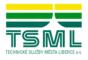 Technické služby města Liberce a.s.Technické služby města Liberce a.s.Technické služby města Liberce a.s.Technické služby města Liberce a.s.Technické služby města Liberce a.s.Technické služby města Liberce a.s.Technické služby města Liberce a.s.Technické služby města Liberce a.s.Technické služby města Liberce a.s.Technické služby města Liberce a.s.Technické služby města Liberce a.s.Středisko:Středisko:Středisko:Středisko:Středisko:110110110110Technické služby města Liberce a.s.Technické služby města Liberce a.s.Technické služby města Liberce a.s.Technické služby města Liberce a.s.Technické služby města Liberce a.s.Technické služby města Liberce a.s.Technické služby města Liberce a.s.Technické služby města Liberce a.s.Technické služby města Liberce a.s.Technické služby města Liberce a.s.Technické služby města Liberce a.s.Datum vystavení:Datum vystavení:Datum vystavení:Datum vystavení:Datum vystavení:1.1.20171.1.20171.1.2017Datum vystavení:Datum vystavení:Datum vystavení:Datum vystavení:Datum vystavení:1.1.20171.1.20171.1.2017Erbenova 376/2Erbenova 376/2Datum vystavení:Datum vystavení:Datum vystavení:Datum vystavení:Datum vystavení:1.1.20171.1.20171.1.2017Erbenova 376/2Erbenova 376/2460 08 Liberec 8460 08 Liberec 8460 08 Liberec 8460 08 Liberec 8460 08 Liberec 8460 08 Liberec 8460 08 Liberec 8460 08 Liberec 8460 08 Liberec 8460 08 Liberec 8460 08 Liberec 8Česká republikaČeská republikaČeská republikaČeská republikaČeská republikaČeská republikaČeská republikaČeská republikaČeská republikaČeská republikaČeská republikaČeská republikaČeská republikaČeská republikaČeská republikaČeská republikaČeská republikaČeská republikaČeská republikaČeská republikaČeská republikaČeská republikaČeská republikaČeská republikaČeská republikaČeská republikaČeská republikaČeská republikaČeská republikaČeská republikaČeská republikaČeská republikaČeská republikaIČ:IČ:15055299150552991505529915055299Česká republikaČeská republikaČeská republikaČeská republikaČeská republikaČeská republikaČeská republikaČeská republikaČeská republikaČeská republikaČeská republikaDodavatel:Dodavatel:Dodavatel:IČ:IČ:15055299150552991505529915055299Česká republikaČeská republikaČeská republikaČeská republikaČeská republikaČeská republikaČeská republikaČeská republikaČeská republikaČeská republikaČeská republikaDodavatel:Dodavatel:Dodavatel:IČ:IČ:15055299150552991505529915055299Dodavatel:Dodavatel:Dodavatel:IČ:IČ:15055299150552991505529915055299Bankovní spojení:Bankovní spojení:Bankovní spojení:Bankovní spojení:Bankovní spojení:639461 / 0100639461 / 0100639461 / 0100639461 / 0100639461 / 0100639461 / 0100639461 / 0100639461 / 0100639461 / 0100639461 / 0100639461 / 0100Dodavatel:Dodavatel:Dodavatel:DIČ:DIČ:CZ15055299CZ15055299CZ15055299CZ15055299Bankovní spojení:Bankovní spojení:Bankovní spojení:Bankovní spojení:Bankovní spojení:639461 / 0100639461 / 0100639461 / 0100639461 / 0100639461 / 0100639461 / 0100639461 / 0100639461 / 0100639461 / 0100639461 / 0100639461 / 0100DIČ:DIČ:CZ15055299CZ15055299CZ15055299CZ15055299Bankovní spojení:Bankovní spojení:Bankovní spojení:Bankovní spojení:Bankovní spojení:639461 / 0100639461 / 0100639461 / 0100639461 / 0100639461 / 0100639461 / 0100639461 / 0100639461 / 0100639461 / 0100639461 / 0100639461 / 0100Bankovní spojení:Bankovní spojení:Bankovní spojení:Bankovní spojení:Bankovní spojení:639461 / 0100639461 / 0100639461 / 0100639461 / 0100639461 / 0100639461 / 0100639461 / 0100639461 / 0100639461 / 0100639461 / 0100639461 / 0100IBAN:IBAN:IBAN:IBAN:IBAN:CZ72 0100 0000 0000 0063 9461CZ72 0100 0000 0000 0063 9461CZ72 0100 0000 0000 0063 9461CZ72 0100 0000 0000 0063 9461CZ72 0100 0000 0000 0063 9461CZ72 0100 0000 0000 0063 9461CZ72 0100 0000 0000 0063 9461CZ72 0100 0000 0000 0063 9461CZ72 0100 0000 0000 0063 9461CZ72 0100 0000 0000 0063 9461CZ72 0100 0000 0000 0063 9461IBAN:IBAN:IBAN:IBAN:IBAN:CZ72 0100 0000 0000 0063 9461CZ72 0100 0000 0000 0063 9461CZ72 0100 0000 0000 0063 9461CZ72 0100 0000 0000 0063 9461CZ72 0100 0000 0000 0063 9461CZ72 0100 0000 0000 0063 9461CZ72 0100 0000 0000 0063 9461CZ72 0100 0000 0000 0063 9461CZ72 0100 0000 0000 0063 9461CZ72 0100 0000 0000 0063 9461CZ72 0100 0000 0000 0063 9461A TOP s.r.o.A TOP s.r.o.A TOP s.r.o.A TOP s.r.o.A TOP s.r.o.A TOP s.r.o.A TOP s.r.o.A TOP s.r.o.A TOP s.r.o.A TOP s.r.o.A TOP s.r.o.A TOP s.r.o.A TOP s.r.o.A TOP s.r.o.A TOP s.r.o.A TOP s.r.o.A TOP s.r.o.A TOP s.r.o.A TOP s.r.o.A TOP s.r.o.A TOP s.r.o.A TOP s.r.o.Zastoupen:Zastoupen:Zastoupen:Čubrdová HanaČubrdová HanaČubrdová HanaČubrdová HanaČubrdová HanaČubrdová HanaČubrdová HanaČubrdová HanaČubrdová HanaČubrdová HanaČubrdová HanaA TOP s.r.o.A TOP s.r.o.A TOP s.r.o.A TOP s.r.o.A TOP s.r.o.A TOP s.r.o.A TOP s.r.o.A TOP s.r.o.A TOP s.r.o.A TOP s.r.o.A TOP s.r.o.Zastoupen:Zastoupen:Zastoupen:Čubrdová HanaČubrdová HanaČubrdová HanaČubrdová HanaČubrdová HanaČubrdová HanaČubrdová HanaČubrdová HanaČubrdová HanaČubrdová HanaČubrdová HanaZastoupen:Zastoupen:Zastoupen:Čubrdová HanaČubrdová HanaČubrdová HanaČubrdová HanaČubrdová HanaČubrdová HanaČubrdová HanaČubrdová HanaČubrdová HanaČubrdová HanaČubrdová HanaA TOP s.r.o.A TOP s.r.o.A TOP s.r.o.A TOP s.r.o.A TOP s.r.o.A TOP s.r.o.A TOP s.r.o.A TOP s.r.o.A TOP s.r.o.A TOP s.r.o.A TOP s.r.o.Vedoucí střediska obchodu a logistikyVedoucí střediska obchodu a logistikyVedoucí střediska obchodu a logistikyVedoucí střediska obchodu a logistikyVedoucí střediska obchodu a logistikyVedoucí střediska obchodu a logistikyVedoucí střediska obchodu a logistikyVedoucí střediska obchodu a logistikyVedoucí střediska obchodu a logistikyVedoucí střediska obchodu a logistikyVedoucí střediska obchodu a logistikyA TOP s.r.o.A TOP s.r.o.A TOP s.r.o.A TOP s.r.o.A TOP s.r.o.A TOP s.r.o.A TOP s.r.o.A TOP s.r.o.A TOP s.r.o.A TOP s.r.o.A TOP s.r.o.Vedoucí střediska obchodu a logistikyVedoucí střediska obchodu a logistikyVedoucí střediska obchodu a logistikyVedoucí střediska obchodu a logistikyVedoucí střediska obchodu a logistikyVedoucí střediska obchodu a logistikyVedoucí střediska obchodu a logistikyVedoucí střediska obchodu a logistikyVedoucí střediska obchodu a logistikyVedoucí střediska obchodu a logistikyVedoucí střediska obchodu a logistikyTurnovská 158Turnovská 158Turnovská 158Turnovská 158Turnovská 158Turnovská 158Turnovská 158Turnovská 158Turnovská 158Turnovská 158Turnovská 158Turnovská 158Turnovská 158Turnovská 158Turnovská 158Turnovská 158Turnovská 158Turnovská 158Turnovská 158Turnovská 158Turnovská 158Turnovská 158Zapsána v obchodním rejstříku vedeném krajským soudem v Ústí nad Labem oddíl B, vložka 877Zapsána v obchodním rejstříku vedeném krajským soudem v Ústí nad Labem oddíl B, vložka 877Zapsána v obchodním rejstříku vedeném krajským soudem v Ústí nad Labem oddíl B, vložka 877Zapsána v obchodním rejstříku vedeném krajským soudem v Ústí nad Labem oddíl B, vložka 877Zapsána v obchodním rejstříku vedeném krajským soudem v Ústí nad Labem oddíl B, vložka 877Zapsána v obchodním rejstříku vedeném krajským soudem v Ústí nad Labem oddíl B, vložka 877Zapsána v obchodním rejstříku vedeném krajským soudem v Ústí nad Labem oddíl B, vložka 877Zapsána v obchodním rejstříku vedeném krajským soudem v Ústí nad Labem oddíl B, vložka 877Zapsána v obchodním rejstříku vedeném krajským soudem v Ústí nad Labem oddíl B, vložka 877Zapsána v obchodním rejstříku vedeném krajským soudem v Ústí nad Labem oddíl B, vložka 877Zapsána v obchodním rejstříku vedeném krajským soudem v Ústí nad Labem oddíl B, vložka 877Zapsána v obchodním rejstříku vedeném krajským soudem v Ústí nad Labem oddíl B, vložka 877Zapsána v obchodním rejstříku vedeném krajským soudem v Ústí nad Labem oddíl B, vložka 877Zapsána v obchodním rejstříku vedeném krajským soudem v Ústí nad Labem oddíl B, vložka 877Zapsána v obchodním rejstříku vedeném krajským soudem v Ústí nad Labem oddíl B, vložka 877Zapsána v obchodním rejstříku vedeném krajským soudem v Ústí nad Labem oddíl B, vložka 877Turnovská 158Turnovská 158Turnovská 158Turnovská 158Turnovská 158Turnovská 158Turnovská 158Turnovská 158Turnovská 158Turnovská 158Turnovská 158Zapsána v obchodním rejstříku vedeném krajským soudem v Ústí nad Labem oddíl B, vložka 877Zapsána v obchodním rejstříku vedeném krajským soudem v Ústí nad Labem oddíl B, vložka 877Zapsána v obchodním rejstříku vedeném krajským soudem v Ústí nad Labem oddíl B, vložka 877Zapsána v obchodním rejstříku vedeném krajským soudem v Ústí nad Labem oddíl B, vložka 877Zapsána v obchodním rejstříku vedeném krajským soudem v Ústí nad Labem oddíl B, vložka 877Zapsána v obchodním rejstříku vedeném krajským soudem v Ústí nad Labem oddíl B, vložka 877Zapsána v obchodním rejstříku vedeném krajským soudem v Ústí nad Labem oddíl B, vložka 877Zapsána v obchodním rejstříku vedeném krajským soudem v Ústí nad Labem oddíl B, vložka 877Zapsána v obchodním rejstříku vedeném krajským soudem v Ústí nad Labem oddíl B, vložka 877Zapsána v obchodním rejstříku vedeném krajským soudem v Ústí nad Labem oddíl B, vložka 877Zapsána v obchodním rejstříku vedeném krajským soudem v Ústí nad Labem oddíl B, vložka 877Zapsána v obchodním rejstříku vedeném krajským soudem v Ústí nad Labem oddíl B, vložka 877Zapsána v obchodním rejstříku vedeném krajským soudem v Ústí nad Labem oddíl B, vložka 877Zapsána v obchodním rejstříku vedeném krajským soudem v Ústí nad Labem oddíl B, vložka 877Zapsána v obchodním rejstříku vedeném krajským soudem v Ústí nad Labem oddíl B, vložka 877Zapsána v obchodním rejstříku vedeném krajským soudem v Ústí nad Labem oddíl B, vložka 877507 43 Sobotka507 43 Sobotka507 43 Sobotka507 43 Sobotka507 43 Sobotka507 43 Sobotka507 43 Sobotka507 43 Sobotka507 43 Sobotka507 43 Sobotka507 43 SobotkaDodací podmínky:Dodací podmínky:Dodací podmínky:Dodací podmínky:Dodací podmínky:Dodací podmínky:Dle dohodyDle dohodyDle dohodyDle dohodyDle dohodyDle dohodyDle dohodyDle dohodyDle dohodyDle dohodyDle dohodyDodací podmínky:Dodací podmínky:Dodací podmínky:Dodací podmínky:Dodací podmínky:Dodací podmínky:Dle dohodyDle dohodyDle dohodyDle dohodyDle dohodyDle dohodyDle dohodyDle dohodyDle dohodyDle dohodyDle dohodyDodací podmínky:Dodací podmínky:Dodací podmínky:Dodací podmínky:Dodací podmínky:Dodací podmínky:Dle dohodyDle dohodyDle dohodyDle dohodyDle dohodyDle dohodyDle dohodyDle dohodyDle dohodyDle dohodyDle dohodyZastoupen:Zastoupen:Zastoupen:xxxxxxxxxxxxxxxxxxxxxxxxxxxxxxxxxxxxxxxxxxxxxxxxxxxxxxxxxxxxxxxxxxxxxxxxxxxxxxxxxxxxPlatební podmínky:Platební podmínky:Platební podmínky:Platební podmínky:Platební podmínky:Platební podmínky:Převodním příkazemPřevodním příkazemPřevodním příkazemPřevodním příkazemPřevodním příkazemPřevodním příkazemPřevodním příkazemPřevodním příkazemPřevodním příkazemPřevodním příkazemPřevodním příkazemZastoupen:Zastoupen:Zastoupen:xxxxxxxxxxxxxxxxxxxxxxxxxxxxxxxxxxxxxxxxxxxxxxxxxxxxxxxxxxxxxxxxxxxxxxxxxxxxxxxxxxxxPlatební podmínky:Platební podmínky:Platební podmínky:Platební podmínky:Platební podmínky:Platební podmínky:Převodním příkazemPřevodním příkazemPřevodním příkazemPřevodním příkazemPřevodním příkazemPřevodním příkazemPřevodním příkazemPřevodním příkazemPřevodním příkazemPřevodním příkazemPřevodním příkazemPřepravní podmínky:Přepravní podmínky:Přepravní podmínky:Přepravní podmínky:Přepravní podmínky:Přepravní podmínky:Naše dopravaNaše dopravaNaše dopravaNaše dopravaNaše dopravaNaše dopravaNaše dopravaNaše dopravaNaše dopravaNaše dopravaNaše dopravaPřepravní podmínky:Přepravní podmínky:Přepravní podmínky:Přepravní podmínky:Přepravní podmínky:Přepravní podmínky:Naše dopravaNaše dopravaNaše dopravaNaše dopravaNaše dopravaNaše dopravaNaše dopravaNaše dopravaNaše dopravaNaše dopravaNaše dopravaPřepravní podmínky:Přepravní podmínky:Přepravní podmínky:Přepravní podmínky:Přepravní podmínky:Přepravní podmínky:Naše dopravaNaše dopravaNaše dopravaNaše dopravaNaše dopravaNaše dopravaNaše dopravaNaše dopravaNaše dopravaNaše dopravaNaše doprava1. Dohoda o dlouhodobé spolupráci1. Dohoda o dlouhodobé spolupráci1. Dohoda o dlouhodobé spolupráci1. Dohoda o dlouhodobé spolupráci1. Dohoda o dlouhodobé spolupráci1. Dohoda o dlouhodobé spolupráci1. Dohoda o dlouhodobé spolupráci1. Dohoda o dlouhodobé spolupráci1. Dohoda o dlouhodobé spolupráci1. Dohoda o dlouhodobé spolupráci1. Dohoda o dlouhodobé spolupráci1. Dohoda o dlouhodobé spolupráci1. Dohoda o dlouhodobé spolupráci1. Dohoda o dlouhodobé spolupráci1. Dohoda o dlouhodobé spolupráci1. Dohoda o dlouhodobé spolupráci1. Dohoda o dlouhodobé spolupráci1. Dohoda o dlouhodobé spolupráci1. Dohoda o dlouhodobé spolupráci1. Dohoda o dlouhodobé spolupráci1. Dohoda o dlouhodobé spolupráci1. Dohoda o dlouhodobé spolupráci1. Dohoda o dlouhodobé spolupráci1. Dohoda o dlouhodobé spolupráci1. Dohoda o dlouhodobé spolupráci1. Dohoda o dlouhodobé spolupráci1. Dohoda o dlouhodobé spolupráci1. Dohoda o dlouhodobé spolupráci1. Dohoda o dlouhodobé spolupráci1. Dohoda o dlouhodobé spolupráci1. Dohoda o dlouhodobé spolupráci1. Dohoda o dlouhodobé spolupráci1. Dohoda o dlouhodobé spolupráciNákup dopravních zrcadel dle ceníku, který je přílohou.Předpokládaný roční objem 70.000,- bez DPHNákup dopravních zrcadel dle ceníku, který je přílohou.Předpokládaný roční objem 70.000,- bez DPHNákup dopravních zrcadel dle ceníku, který je přílohou.Předpokládaný roční objem 70.000,- bez DPHNákup dopravních zrcadel dle ceníku, který je přílohou.Předpokládaný roční objem 70.000,- bez DPHNákup dopravních zrcadel dle ceníku, který je přílohou.Předpokládaný roční objem 70.000,- bez DPHNákup dopravních zrcadel dle ceníku, který je přílohou.Předpokládaný roční objem 70.000,- bez DPHNákup dopravních zrcadel dle ceníku, který je přílohou.Předpokládaný roční objem 70.000,- bez DPHNákup dopravních zrcadel dle ceníku, který je přílohou.Předpokládaný roční objem 70.000,- bez DPHNákup dopravních zrcadel dle ceníku, který je přílohou.Předpokládaný roční objem 70.000,- bez DPHNákup dopravních zrcadel dle ceníku, který je přílohou.Předpokládaný roční objem 70.000,- bez DPHNákup dopravních zrcadel dle ceníku, který je přílohou.Předpokládaný roční objem 70.000,- bez DPHNákup dopravních zrcadel dle ceníku, který je přílohou.Předpokládaný roční objem 70.000,- bez DPHNákup dopravních zrcadel dle ceníku, který je přílohou.Předpokládaný roční objem 70.000,- bez DPHNákup dopravních zrcadel dle ceníku, který je přílohou.Předpokládaný roční objem 70.000,- bez DPHNákup dopravních zrcadel dle ceníku, který je přílohou.Předpokládaný roční objem 70.000,- bez DPHNákup dopravních zrcadel dle ceníku, který je přílohou.Předpokládaný roční objem 70.000,- bez DPHNákup dopravních zrcadel dle ceníku, který je přílohou.Předpokládaný roční objem 70.000,- bez DPHNákup dopravních zrcadel dle ceníku, který je přílohou.Předpokládaný roční objem 70.000,- bez DPHNákup dopravních zrcadel dle ceníku, který je přílohou.Předpokládaný roční objem 70.000,- bez DPHNákup dopravních zrcadel dle ceníku, který je přílohou.Předpokládaný roční objem 70.000,- bez DPHNákup dopravních zrcadel dle ceníku, který je přílohou.Předpokládaný roční objem 70.000,- bez DPHNákup dopravních zrcadel dle ceníku, který je přílohou.Předpokládaný roční objem 70.000,- bez DPHNákup dopravních zrcadel dle ceníku, který je přílohou.Předpokládaný roční objem 70.000,- bez DPHNákup dopravních zrcadel dle ceníku, který je přílohou.Předpokládaný roční objem 70.000,- bez DPHNákup dopravních zrcadel dle ceníku, který je přílohou.Předpokládaný roční objem 70.000,- bez DPHNákup dopravních zrcadel dle ceníku, který je přílohou.Předpokládaný roční objem 70.000,- bez DPHNákup dopravních zrcadel dle ceníku, který je přílohou.Předpokládaný roční objem 70.000,- bez DPHNákup dopravních zrcadel dle ceníku, který je přílohou.Předpokládaný roční objem 70.000,- bez DPHNákup dopravních zrcadel dle ceníku, který je přílohou.Předpokládaný roční objem 70.000,- bez DPHNákup dopravních zrcadel dle ceníku, který je přílohou.Předpokládaný roční objem 70.000,- bez DPHNákup dopravních zrcadel dle ceníku, který je přílohou.Předpokládaný roční objem 70.000,- bez DPHNákup dopravních zrcadel dle ceníku, který je přílohou.Předpokládaný roční objem 70.000,- bez DPHNákup dopravních zrcadel dle ceníku, který je přílohou.Předpokládaný roční objem 70.000,- bez DPH2. Prodávájící se zavazuje plnit předmět této smlouvy v období od 01.01.2017 do 31.12.2017.2. Prodávájící se zavazuje plnit předmět této smlouvy v období od 01.01.2017 do 31.12.2017.2. Prodávájící se zavazuje plnit předmět této smlouvy v období od 01.01.2017 do 31.12.2017.2. Prodávájící se zavazuje plnit předmět této smlouvy v období od 01.01.2017 do 31.12.2017.2. Prodávájící se zavazuje plnit předmět této smlouvy v období od 01.01.2017 do 31.12.2017.2. Prodávájící se zavazuje plnit předmět této smlouvy v období od 01.01.2017 do 31.12.2017.2. Prodávájící se zavazuje plnit předmět této smlouvy v období od 01.01.2017 do 31.12.2017.2. Prodávájící se zavazuje plnit předmět této smlouvy v období od 01.01.2017 do 31.12.2017.2. Prodávájící se zavazuje plnit předmět této smlouvy v období od 01.01.2017 do 31.12.2017.2. Prodávájící se zavazuje plnit předmět této smlouvy v období od 01.01.2017 do 31.12.2017.2. Prodávájící se zavazuje plnit předmět této smlouvy v období od 01.01.2017 do 31.12.2017.2. Prodávájící se zavazuje plnit předmět této smlouvy v období od 01.01.2017 do 31.12.2017.2. Prodávájící se zavazuje plnit předmět této smlouvy v období od 01.01.2017 do 31.12.2017.2. Prodávájící se zavazuje plnit předmět této smlouvy v období od 01.01.2017 do 31.12.2017.2. Prodávájící se zavazuje plnit předmět této smlouvy v období od 01.01.2017 do 31.12.2017.2. Prodávájící se zavazuje plnit předmět této smlouvy v období od 01.01.2017 do 31.12.2017.2. Prodávájící se zavazuje plnit předmět této smlouvy v období od 01.01.2017 do 31.12.2017.2. Prodávájící se zavazuje plnit předmět této smlouvy v období od 01.01.2017 do 31.12.2017.2. Prodávájící se zavazuje plnit předmět této smlouvy v období od 01.01.2017 do 31.12.2017.2. Prodávájící se zavazuje plnit předmět této smlouvy v období od 01.01.2017 do 31.12.2017.2. Prodávájící se zavazuje plnit předmět této smlouvy v období od 01.01.2017 do 31.12.2017.2. Prodávájící se zavazuje plnit předmět této smlouvy v období od 01.01.2017 do 31.12.2017.2. Prodávájící se zavazuje plnit předmět této smlouvy v období od 01.01.2017 do 31.12.2017.2. Prodávájící se zavazuje plnit předmět této smlouvy v období od 01.01.2017 do 31.12.2017.2. Prodávájící se zavazuje plnit předmět této smlouvy v období od 01.01.2017 do 31.12.2017.2. Prodávájící se zavazuje plnit předmět této smlouvy v období od 01.01.2017 do 31.12.2017.2. Prodávájící se zavazuje plnit předmět této smlouvy v období od 01.01.2017 do 31.12.2017.2. Prodávájící se zavazuje plnit předmět této smlouvy v období od 01.01.2017 do 31.12.2017.2. Prodávájící se zavazuje plnit předmět této smlouvy v období od 01.01.2017 do 31.12.2017.2. Prodávájící se zavazuje plnit předmět této smlouvy v období od 01.01.2017 do 31.12.2017.2. Prodávájící se zavazuje plnit předmět této smlouvy v období od 01.01.2017 do 31.12.2017.2. Prodávájící se zavazuje plnit předmět této smlouvy v období od 01.01.2017 do 31.12.2017.2. Prodávájící se zavazuje plnit předmět této smlouvy v období od 01.01.2017 do 31.12.2017.2. Prodávájící se zavazuje plnit předmět této smlouvy v období od 01.01.2017 do 31.12.2017.2. Prodávájící se zavazuje plnit předmět této smlouvy v období od 01.01.2017 do 31.12.2017.2. Prodávájící se zavazuje plnit předmět této smlouvy v období od 01.01.2017 do 31.12.2017.2. Prodávájící se zavazuje plnit předmět této smlouvy v období od 01.01.2017 do 31.12.2017.2. Prodávájící se zavazuje plnit předmět této smlouvy v období od 01.01.2017 do 31.12.2017.2. Prodávájící se zavazuje plnit předmět této smlouvy v období od 01.01.2017 do 31.12.2017.2. Prodávájící se zavazuje plnit předmět této smlouvy v období od 01.01.2017 do 31.12.2017.2. Prodávájící se zavazuje plnit předmět této smlouvy v období od 01.01.2017 do 31.12.2017.2. Prodávájící se zavazuje plnit předmět této smlouvy v období od 01.01.2017 do 31.12.2017.2. Prodávájící se zavazuje plnit předmět této smlouvy v období od 01.01.2017 do 31.12.2017.2. Prodávájící se zavazuje plnit předmět této smlouvy v období od 01.01.2017 do 31.12.2017.2. Prodávájící se zavazuje plnit předmět této smlouvy v období od 01.01.2017 do 31.12.2017.2. Prodávájící se zavazuje plnit předmět této smlouvy v období od 01.01.2017 do 31.12.2017.2. Prodávájící se zavazuje plnit předmět této smlouvy v období od 01.01.2017 do 31.12.2017.2. Prodávájící se zavazuje plnit předmět této smlouvy v období od 01.01.2017 do 31.12.2017.2. Prodávájící se zavazuje plnit předmět této smlouvy v období od 01.01.2017 do 31.12.2017.2. Prodávájící se zavazuje plnit předmět této smlouvy v období od 01.01.2017 do 31.12.2017.2. Prodávájící se zavazuje plnit předmět této smlouvy v období od 01.01.2017 do 31.12.2017.2. Prodávájící se zavazuje plnit předmět této smlouvy v období od 01.01.2017 do 31.12.2017.2. Prodávájící se zavazuje plnit předmět této smlouvy v období od 01.01.2017 do 31.12.2017.2. Prodávájící se zavazuje plnit předmět této smlouvy v období od 01.01.2017 do 31.12.2017.2. Prodávájící se zavazuje plnit předmět této smlouvy v období od 01.01.2017 do 31.12.2017.2. Prodávájící se zavazuje plnit předmět této smlouvy v období od 01.01.2017 do 31.12.2017.2. Prodávájící se zavazuje plnit předmět této smlouvy v období od 01.01.2017 do 31.12.2017.2. Prodávájící se zavazuje plnit předmět této smlouvy v období od 01.01.2017 do 31.12.2017.2. Prodávájící se zavazuje plnit předmět této smlouvy v období od 01.01.2017 do 31.12.2017.2. Prodávájící se zavazuje plnit předmět této smlouvy v období od 01.01.2017 do 31.12.2017.2. Prodávájící se zavazuje plnit předmět této smlouvy v období od 01.01.2017 do 31.12.2017.2. Prodávájící se zavazuje plnit předmět této smlouvy v období od 01.01.2017 do 31.12.2017.2. Prodávájící se zavazuje plnit předmět této smlouvy v období od 01.01.2017 do 31.12.2017.2. Prodávájící se zavazuje plnit předmět této smlouvy v období od 01.01.2017 do 31.12.2017.2. Prodávájící se zavazuje plnit předmět této smlouvy v období od 01.01.2017 do 31.12.2017.2. Prodávájící se zavazuje plnit předmět této smlouvy v období od 01.01.2017 do 31.12.2017.2. Prodávájící se zavazuje plnit předmět této smlouvy v období od 01.01.2017 do 31.12.2017.2. Prodávájící se zavazuje plnit předmět této smlouvy v období od 01.01.2017 do 31.12.2017.2. Prodávájící se zavazuje plnit předmět této smlouvy v období od 01.01.2017 do 31.12.2017.2. Prodávájící se zavazuje plnit předmět této smlouvy v období od 01.01.2017 do 31.12.2017.2. Prodávájící se zavazuje plnit předmět této smlouvy v období od 01.01.2017 do 31.12.2017.2. Prodávájící se zavazuje plnit předmět této smlouvy v období od 01.01.2017 do 31.12.2017.2. Prodávájící se zavazuje plnit předmět této smlouvy v období od 01.01.2017 do 31.12.2017.2. Prodávájící se zavazuje plnit předmět této smlouvy v období od 01.01.2017 do 31.12.2017.2. Prodávájící se zavazuje plnit předmět této smlouvy v období od 01.01.2017 do 31.12.2017.2. Prodávájící se zavazuje plnit předmět této smlouvy v období od 01.01.2017 do 31.12.2017.2. Prodávájící se zavazuje plnit předmět této smlouvy v období od 01.01.2017 do 31.12.2017.2. Prodávájící se zavazuje plnit předmět této smlouvy v období od 01.01.2017 do 31.12.2017.2. Prodávájící se zavazuje plnit předmět této smlouvy v období od 01.01.2017 do 31.12.2017.2. Prodávájící se zavazuje plnit předmět této smlouvy v období od 01.01.2017 do 31.12.2017.2. Prodávájící se zavazuje plnit předmět této smlouvy v období od 01.01.2017 do 31.12.2017.2. Prodávájící se zavazuje plnit předmět této smlouvy v období od 01.01.2017 do 31.12.2017.2. Prodávájící se zavazuje plnit předmět této smlouvy v období od 01.01.2017 do 31.12.2017.2. Prodávájící se zavazuje plnit předmět této smlouvy v období od 01.01.2017 do 31.12.2017.2. Prodávájící se zavazuje plnit předmět této smlouvy v období od 01.01.2017 do 31.12.2017.2. Prodávájící se zavazuje plnit předmět této smlouvy v období od 01.01.2017 do 31.12.2017.2. Prodávájící se zavazuje plnit předmět této smlouvy v období od 01.01.2017 do 31.12.2017.2. Prodávájící se zavazuje plnit předmět této smlouvy v období od 01.01.2017 do 31.12.2017.2. Prodávájící se zavazuje plnit předmět této smlouvy v období od 01.01.2017 do 31.12.2017.2. Prodávájící se zavazuje plnit předmět této smlouvy v období od 01.01.2017 do 31.12.2017.2. Prodávájící se zavazuje plnit předmět této smlouvy v období od 01.01.2017 do 31.12.2017.2. Prodávájící se zavazuje plnit předmět této smlouvy v období od 01.01.2017 do 31.12.2017.2. Prodávájící se zavazuje plnit předmět této smlouvy v období od 01.01.2017 do 31.12.2017.2. Prodávájící se zavazuje plnit předmět této smlouvy v období od 01.01.2017 do 31.12.2017.2. Prodávájící se zavazuje plnit předmět této smlouvy v období od 01.01.2017 do 31.12.2017.2. Prodávájící se zavazuje plnit předmět této smlouvy v období od 01.01.2017 do 31.12.2017.2. Prodávájící se zavazuje plnit předmět této smlouvy v období od 01.01.2017 do 31.12.2017.2. Prodávájící se zavazuje plnit předmět této smlouvy v období od 01.01.2017 do 31.12.2017.2. Prodávájící se zavazuje plnit předmět této smlouvy v období od 01.01.2017 do 31.12.2017.Na základě požadavků níže uvedených zaměstnanců:Na základě požadavků níže uvedených zaměstnanců:Na základě požadavků níže uvedených zaměstnanců:Na základě požadavků níže uvedených zaměstnanců:Na základě požadavků níže uvedených zaměstnanců:Na základě požadavků níže uvedených zaměstnanců:Na základě požadavků níže uvedených zaměstnanců:Na základě požadavků níže uvedených zaměstnanců:Na základě požadavků níže uvedených zaměstnanců:Na základě požadavků níže uvedených zaměstnanců:Na základě požadavků níže uvedených zaměstnanců:Na základě požadavků níže uvedených zaměstnanců:Na základě požadavků níže uvedených zaměstnanců:Na základě požadavků níže uvedených zaměstnanců:Na základě požadavků níže uvedených zaměstnanců:Na základě požadavků níže uvedených zaměstnanců:Na základě požadavků níže uvedených zaměstnanců:Na základě požadavků níže uvedených zaměstnanců:Na základě požadavků níže uvedených zaměstnanců:Na základě požadavků níže uvedených zaměstnanců:Na základě požadavků níže uvedených zaměstnanců:Na základě požadavků níže uvedených zaměstnanců:Na základě požadavků níže uvedených zaměstnanců:Na základě požadavků níže uvedených zaměstnanců:Na základě požadavků níže uvedených zaměstnanců:Na základě požadavků níže uvedených zaměstnanců:Na základě požadavků níže uvedených zaměstnanců:Na základě požadavků níže uvedených zaměstnanců:Na základě požadavků níže uvedených zaměstnanců:Na základě požadavků níže uvedených zaměstnanců:Na základě požadavků níže uvedených zaměstnanců:Na základě požadavků níže uvedených zaměstnanců:Čubrdová HanaZdeňková RadoslavaHalama PavelČubrdová HanaZdeňková RadoslavaHalama PavelČubrdová HanaZdeňková RadoslavaHalama PavelČubrdová HanaZdeňková RadoslavaHalama PavelČubrdová HanaZdeňková RadoslavaHalama PavelČubrdová HanaZdeňková RadoslavaHalama PavelČubrdová HanaZdeňková RadoslavaHalama Pavel604 xxxxxxxxxx604 xxxxxxxxxx770 xxxxxxxxxx604 xxxxxxxxxx604 xxxxxxxxxx770 xxxxxxxxxx604 xxxxxxxxxx604 xxxxxxxxxx770 xxxxxxxxxx604 xxxxxxxxxx604 xxxxxxxxxx770 xxxxxxxxxx3. Cena: dle platného ceníku v době nákupu, pokud ve smlouvě není uvedeno jinak.3. Cena: dle platného ceníku v době nákupu, pokud ve smlouvě není uvedeno jinak.3. Cena: dle platného ceníku v době nákupu, pokud ve smlouvě není uvedeno jinak.3. Cena: dle platného ceníku v době nákupu, pokud ve smlouvě není uvedeno jinak.3. Cena: dle platného ceníku v době nákupu, pokud ve smlouvě není uvedeno jinak.3. Cena: dle platného ceníku v době nákupu, pokud ve smlouvě není uvedeno jinak.3. Cena: dle platného ceníku v době nákupu, pokud ve smlouvě není uvedeno jinak.3. Cena: dle platného ceníku v době nákupu, pokud ve smlouvě není uvedeno jinak.3. Cena: dle platného ceníku v době nákupu, pokud ve smlouvě není uvedeno jinak.3. Cena: dle platného ceníku v době nákupu, pokud ve smlouvě není uvedeno jinak.3. Cena: dle platného ceníku v době nákupu, pokud ve smlouvě není uvedeno jinak.3. Cena: dle platného ceníku v době nákupu, pokud ve smlouvě není uvedeno jinak.3. Cena: dle platného ceníku v době nákupu, pokud ve smlouvě není uvedeno jinak.3. Cena: dle platného ceníku v době nákupu, pokud ve smlouvě není uvedeno jinak.3. Cena: dle platného ceníku v době nákupu, pokud ve smlouvě není uvedeno jinak.3. Cena: dle platného ceníku v době nákupu, pokud ve smlouvě není uvedeno jinak.3. Cena: dle platného ceníku v době nákupu, pokud ve smlouvě není uvedeno jinak.3. Cena: dle platného ceníku v době nákupu, pokud ve smlouvě není uvedeno jinak.3. Cena: dle platného ceníku v době nákupu, pokud ve smlouvě není uvedeno jinak.3. Cena: dle platného ceníku v době nákupu, pokud ve smlouvě není uvedeno jinak.3. Cena: dle platného ceníku v době nákupu, pokud ve smlouvě není uvedeno jinak.3. Cena: dle platného ceníku v době nákupu, pokud ve smlouvě není uvedeno jinak.3. Cena: dle platného ceníku v době nákupu, pokud ve smlouvě není uvedeno jinak.3. Cena: dle platného ceníku v době nákupu, pokud ve smlouvě není uvedeno jinak.3. Cena: dle platného ceníku v době nákupu, pokud ve smlouvě není uvedeno jinak.3. Cena: dle platného ceníku v době nákupu, pokud ve smlouvě není uvedeno jinak.3. Cena: dle platného ceníku v době nákupu, pokud ve smlouvě není uvedeno jinak.3. Cena: dle platného ceníku v době nákupu, pokud ve smlouvě není uvedeno jinak.3. Cena: dle platného ceníku v době nákupu, pokud ve smlouvě není uvedeno jinak.3. Cena: dle platného ceníku v době nákupu, pokud ve smlouvě není uvedeno jinak.3. Cena: dle platného ceníku v době nákupu, pokud ve smlouvě není uvedeno jinak.3. Cena: dle platného ceníku v době nákupu, pokud ve smlouvě není uvedeno jinak.3. Cena: dle platného ceníku v době nákupu, pokud ve smlouvě není uvedeno jinak.4. Nedílnou součástí této objednávky jsou obchodní podmínky. Každá strana obdrží po jednom výtisku smlouvy.4. Nedílnou součástí této objednávky jsou obchodní podmínky. Každá strana obdrží po jednom výtisku smlouvy.4. Nedílnou součástí této objednávky jsou obchodní podmínky. Každá strana obdrží po jednom výtisku smlouvy.4. Nedílnou součástí této objednávky jsou obchodní podmínky. Každá strana obdrží po jednom výtisku smlouvy.4. Nedílnou součástí této objednávky jsou obchodní podmínky. Každá strana obdrží po jednom výtisku smlouvy.4. Nedílnou součástí této objednávky jsou obchodní podmínky. Každá strana obdrží po jednom výtisku smlouvy.4. Nedílnou součástí této objednávky jsou obchodní podmínky. Každá strana obdrží po jednom výtisku smlouvy.4. Nedílnou součástí této objednávky jsou obchodní podmínky. Každá strana obdrží po jednom výtisku smlouvy.4. Nedílnou součástí této objednávky jsou obchodní podmínky. Každá strana obdrží po jednom výtisku smlouvy.4. Nedílnou součástí této objednávky jsou obchodní podmínky. Každá strana obdrží po jednom výtisku smlouvy.4. Nedílnou součástí této objednávky jsou obchodní podmínky. Každá strana obdrží po jednom výtisku smlouvy.4. Nedílnou součástí této objednávky jsou obchodní podmínky. Každá strana obdrží po jednom výtisku smlouvy.4. Nedílnou součástí této objednávky jsou obchodní podmínky. Každá strana obdrží po jednom výtisku smlouvy.4. Nedílnou součástí této objednávky jsou obchodní podmínky. Každá strana obdrží po jednom výtisku smlouvy.4. Nedílnou součástí této objednávky jsou obchodní podmínky. Každá strana obdrží po jednom výtisku smlouvy.4. Nedílnou součástí této objednávky jsou obchodní podmínky. Každá strana obdrží po jednom výtisku smlouvy.4. Nedílnou součástí této objednávky jsou obchodní podmínky. Každá strana obdrží po jednom výtisku smlouvy.4. Nedílnou součástí této objednávky jsou obchodní podmínky. Každá strana obdrží po jednom výtisku smlouvy.4. Nedílnou součástí této objednávky jsou obchodní podmínky. Každá strana obdrží po jednom výtisku smlouvy.4. Nedílnou součástí této objednávky jsou obchodní podmínky. Každá strana obdrží po jednom výtisku smlouvy.4. Nedílnou součástí této objednávky jsou obchodní podmínky. Každá strana obdrží po jednom výtisku smlouvy.4. Nedílnou součástí této objednávky jsou obchodní podmínky. Každá strana obdrží po jednom výtisku smlouvy.4. Nedílnou součástí této objednávky jsou obchodní podmínky. Každá strana obdrží po jednom výtisku smlouvy.4. Nedílnou součástí této objednávky jsou obchodní podmínky. Každá strana obdrží po jednom výtisku smlouvy.4. Nedílnou součástí této objednávky jsou obchodní podmínky. Každá strana obdrží po jednom výtisku smlouvy.4. Nedílnou součástí této objednávky jsou obchodní podmínky. Každá strana obdrží po jednom výtisku smlouvy.4. Nedílnou součástí této objednávky jsou obchodní podmínky. Každá strana obdrží po jednom výtisku smlouvy.4. Nedílnou součástí této objednávky jsou obchodní podmínky. Každá strana obdrží po jednom výtisku smlouvy.4. Nedílnou součástí této objednávky jsou obchodní podmínky. Každá strana obdrží po jednom výtisku smlouvy.4. Nedílnou součástí této objednávky jsou obchodní podmínky. Každá strana obdrží po jednom výtisku smlouvy.4. Nedílnou součástí této objednávky jsou obchodní podmínky. Každá strana obdrží po jednom výtisku smlouvy.4. Nedílnou součástí této objednávky jsou obchodní podmínky. Každá strana obdrží po jednom výtisku smlouvy.4. Nedílnou součástí této objednávky jsou obchodní podmínky. Každá strana obdrží po jednom výtisku smlouvy.5. Číslo objednávky uvádějte na faktuře, všech dopisech, dodatcích, nákladních a dodacích listech a na účtech.5. Číslo objednávky uvádějte na faktuře, všech dopisech, dodatcích, nákladních a dodacích listech a na účtech.5. Číslo objednávky uvádějte na faktuře, všech dopisech, dodatcích, nákladních a dodacích listech a na účtech.5. Číslo objednávky uvádějte na faktuře, všech dopisech, dodatcích, nákladních a dodacích listech a na účtech.5. Číslo objednávky uvádějte na faktuře, všech dopisech, dodatcích, nákladních a dodacích listech a na účtech.5. Číslo objednávky uvádějte na faktuře, všech dopisech, dodatcích, nákladních a dodacích listech a na účtech.5. Číslo objednávky uvádějte na faktuře, všech dopisech, dodatcích, nákladních a dodacích listech a na účtech.5. Číslo objednávky uvádějte na faktuře, všech dopisech, dodatcích, nákladních a dodacích listech a na účtech.5. Číslo objednávky uvádějte na faktuře, všech dopisech, dodatcích, nákladních a dodacích listech a na účtech.5. Číslo objednávky uvádějte na faktuře, všech dopisech, dodatcích, nákladních a dodacích listech a na účtech.5. Číslo objednávky uvádějte na faktuře, všech dopisech, dodatcích, nákladních a dodacích listech a na účtech.5. Číslo objednávky uvádějte na faktuře, všech dopisech, dodatcích, nákladních a dodacích listech a na účtech.5. Číslo objednávky uvádějte na faktuře, všech dopisech, dodatcích, nákladních a dodacích listech a na účtech.5. Číslo objednávky uvádějte na faktuře, všech dopisech, dodatcích, nákladních a dodacích listech a na účtech.5. Číslo objednávky uvádějte na faktuře, všech dopisech, dodatcích, nákladních a dodacích listech a na účtech.5. Číslo objednávky uvádějte na faktuře, všech dopisech, dodatcích, nákladních a dodacích listech a na účtech.5. Číslo objednávky uvádějte na faktuře, všech dopisech, dodatcích, nákladních a dodacích listech a na účtech.5. Číslo objednávky uvádějte na faktuře, všech dopisech, dodatcích, nákladních a dodacích listech a na účtech.5. Číslo objednávky uvádějte na faktuře, všech dopisech, dodatcích, nákladních a dodacích listech a na účtech.5. Číslo objednávky uvádějte na faktuře, všech dopisech, dodatcích, nákladních a dodacích listech a na účtech.5. Číslo objednávky uvádějte na faktuře, všech dopisech, dodatcích, nákladních a dodacích listech a na účtech.5. Číslo objednávky uvádějte na faktuře, všech dopisech, dodatcích, nákladních a dodacích listech a na účtech.5. Číslo objednávky uvádějte na faktuře, všech dopisech, dodatcích, nákladních a dodacích listech a na účtech.5. Číslo objednávky uvádějte na faktuře, všech dopisech, dodatcích, nákladních a dodacích listech a na účtech.5. Číslo objednávky uvádějte na faktuře, všech dopisech, dodatcích, nákladních a dodacích listech a na účtech.5. Číslo objednávky uvádějte na faktuře, všech dopisech, dodatcích, nákladních a dodacích listech a na účtech.5. Číslo objednávky uvádějte na faktuře, všech dopisech, dodatcích, nákladních a dodacích listech a na účtech.5. Číslo objednávky uvádějte na faktuře, všech dopisech, dodatcích, nákladních a dodacích listech a na účtech.5. Číslo objednávky uvádějte na faktuře, všech dopisech, dodatcích, nákladních a dodacích listech a na účtech.5. Číslo objednávky uvádějte na faktuře, všech dopisech, dodatcích, nákladních a dodacích listech a na účtech.5. Číslo objednávky uvádějte na faktuře, všech dopisech, dodatcích, nákladních a dodacích listech a na účtech.5. Číslo objednávky uvádějte na faktuře, všech dopisech, dodatcích, nákladních a dodacích listech a na účtech.5. Číslo objednávky uvádějte na faktuře, všech dopisech, dodatcích, nákladních a dodacích listech a na účtech.    Bez jednoznačné identifikace nemůžeme Vaši fakturu uhradit.    Bez jednoznačné identifikace nemůžeme Vaši fakturu uhradit.    Bez jednoznačné identifikace nemůžeme Vaši fakturu uhradit.    Bez jednoznačné identifikace nemůžeme Vaši fakturu uhradit.    Bez jednoznačné identifikace nemůžeme Vaši fakturu uhradit.    Bez jednoznačné identifikace nemůžeme Vaši fakturu uhradit.    Bez jednoznačné identifikace nemůžeme Vaši fakturu uhradit.    Bez jednoznačné identifikace nemůžeme Vaši fakturu uhradit.    Bez jednoznačné identifikace nemůžeme Vaši fakturu uhradit.    Bez jednoznačné identifikace nemůžeme Vaši fakturu uhradit.    Bez jednoznačné identifikace nemůžeme Vaši fakturu uhradit.    Bez jednoznačné identifikace nemůžeme Vaši fakturu uhradit.    Bez jednoznačné identifikace nemůžeme Vaši fakturu uhradit.    Bez jednoznačné identifikace nemůžeme Vaši fakturu uhradit.    Bez jednoznačné identifikace nemůžeme Vaši fakturu uhradit.    Bez jednoznačné identifikace nemůžeme Vaši fakturu uhradit.    Bez jednoznačné identifikace nemůžeme Vaši fakturu uhradit.    Bez jednoznačné identifikace nemůžeme Vaši fakturu uhradit.    Bez jednoznačné identifikace nemůžeme Vaši fakturu uhradit.    Bez jednoznačné identifikace nemůžeme Vaši fakturu uhradit.    Bez jednoznačné identifikace nemůžeme Vaši fakturu uhradit.    Bez jednoznačné identifikace nemůžeme Vaši fakturu uhradit.    Bez jednoznačné identifikace nemůžeme Vaši fakturu uhradit.    Bez jednoznačné identifikace nemůžeme Vaši fakturu uhradit.    Bez jednoznačné identifikace nemůžeme Vaši fakturu uhradit.    Bez jednoznačné identifikace nemůžeme Vaši fakturu uhradit.    Bez jednoznačné identifikace nemůžeme Vaši fakturu uhradit.    Bez jednoznačné identifikace nemůžeme Vaši fakturu uhradit.    Bez jednoznačné identifikace nemůžeme Vaši fakturu uhradit.    Bez jednoznačné identifikace nemůžeme Vaši fakturu uhradit.    Bez jednoznačné identifikace nemůžeme Vaši fakturu uhradit.    Bez jednoznačné identifikace nemůžeme Vaši fakturu uhradit.    Bez jednoznačné identifikace nemůžeme Vaši fakturu uhradit.    Fakturace průběžně, xxxxxxxxxxxxxxxxxxxxxxx dodacích listů.    Fakturace průběžně, xxxxxxxxxxxxxxxxxxxxxxx dodacích listů.    Fakturace průběžně, xxxxxxxxxxxxxxxxxxxxxxx dodacích listů.    Fakturace průběžně, xxxxxxxxxxxxxxxxxxxxxxx dodacích listů.    Fakturace průběžně, xxxxxxxxxxxxxxxxxxxxxxx dodacích listů.    Fakturace průběžně, xxxxxxxxxxxxxxxxxxxxxxx dodacích listů.    Fakturace průběžně, xxxxxxxxxxxxxxxxxxxxxxx dodacích listů.    Fakturace průběžně, xxxxxxxxxxxxxxxxxxxxxxx dodacích listů.    Fakturace průběžně, xxxxxxxxxxxxxxxxxxxxxxx dodacích listů.    Fakturace průběžně, xxxxxxxxxxxxxxxxxxxxxxx dodacích listů.    Fakturace průběžně, xxxxxxxxxxxxxxxxxxxxxxx dodacích listů.    Fakturace průběžně, xxxxxxxxxxxxxxxxxxxxxxx dodacích listů.    Fakturace průběžně, xxxxxxxxxxxxxxxxxxxxxxx dodacích listů.    Fakturace průběžně, xxxxxxxxxxxxxxxxxxxxxxx dodacích listů.    Fakturace průběžně, xxxxxxxxxxxxxxxxxxxxxxx dodacích listů.    Fakturace průběžně, xxxxxxxxxxxxxxxxxxxxxxx dodacích listů.    Fakturace průběžně, xxxxxxxxxxxxxxxxxxxxxxx dodacích listů.    Fakturace průběžně, xxxxxxxxxxxxxxxxxxxxxxx dodacích listů.    Fakturace průběžně, xxxxxxxxxxxxxxxxxxxxxxx dodacích listů.    Fakturace průběžně, xxxxxxxxxxxxxxxxxxxxxxx dodacích listů.    Fakturace průběžně, xxxxxxxxxxxxxxxxxxxxxxx dodacích listů.    Fakturace průběžně, xxxxxxxxxxxxxxxxxxxxxxx dodacích listů.    Fakturace průběžně, xxxxxxxxxxxxxxxxxxxxxxx dodacích listů.    Fakturace průběžně, xxxxxxxxxxxxxxxxxxxxxxx dodacích listů.    Fakturace průběžně, xxxxxxxxxxxxxxxxxxxxxxx dodacích listů.    Fakturace průběžně, xxxxxxxxxxxxxxxxxxxxxxx dodacích listů.    Fakturace průběžně, xxxxxxxxxxxxxxxxxxxxxxx dodacích listů.    Fakturace průběžně, xxxxxxxxxxxxxxxxxxxxxxx dodacích listů.    Fakturace průběžně, xxxxxxxxxxxxxxxxxxxxxxx dodacích listů.    Fakturace průběžně, xxxxxxxxxxxxxxxxxxxxxxx dodacích listů.    Fakturace průběžně, xxxxxxxxxxxxxxxxxxxxxxx dodacích listů.    Fakturace průběžně, xxxxxxxxxxxxxxxxxxxxxxx dodacích listů.    Fakturace průběžně, xxxxxxxxxxxxxxxxxxxxxxx dodacích listů.    xxxxxxxxxxxxxxxxxxxxxxxxxxxxxxxxxxxxxxxxxx    xxxxxxxxxxxxxxxxxxxxxxxxxxxxxxxxxxxxxxxxxx    xxxxxxxxxxxxxxxxxxxxxxxxxxxxxxxxxxxxxxxxxx    xxxxxxxxxxxxxxxxxxxxxxxxxxxxxxxxxxxxxxxxxx    xxxxxxxxxxxxxxxxxxxxxxxxxxxxxxxxxxxxxxxxxx    xxxxxxxxxxxxxxxxxxxxxxxxxxxxxxxxxxxxxxxxxx    xxxxxxxxxxxxxxxxxxxxxxxxxxxxxxxxxxxxxxxxxx    xxxxxxxxxxxxxxxxxxxxxxxxxxxxxxxxxxxxxxxxxx    xxxxxxxxxxxxxxxxxxxxxxxxxxxxxxxxxxxxxxxxxx    xxxxxxxxxxxxxxxxxxxxxxxxxxxxxxxxxxxxxxxxxx    xxxxxxxxxxxxxxxxxxxxxxxxxxxxxxxxxxxxxxxxxx    xxxxxxxxxxxxxxxxxxxxxxxxxxxxxxxxxxxxxxxxxx    xxxxxxxxxxxxxxxxxxxxxxxxxxxxxxxxxxxxxxxxxx    xxxxxxxxxxxxxxxxxxxxxxxxxxxxxxxxxxxxxxxxxx    xxxxxxxxxxxxxxxxxxxxxxxxxxxxxxxxxxxxxxxxxx    xxxxxxxxxxxxxxxxxxxxxxxxxxxxxxxxxxxxxxxxxx    xxxxxxxxxxxxxxxxxxxxxxxxxxxxxxxxxxxxxxxxxx    xxxxxxxxxxxxxxxxxxxxxxxxxxxxxxxxxxxxxxxxxx    xxxxxxxxxxxxxxxxxxxxxxxxxxxxxxxxxxxxxxxxxx    xxxxxxxxxxxxxxxxxxxxxxxxxxxxxxxxxxxxxxxxxx    xxxxxxxxxxxxxxxxxxxxxxxxxxxxxxxxxxxxxxxxxx    xxxxxxxxxxxxxxxxxxxxxxxxxxxxxxxxxxxxxxxxxx    xxxxxxxxxxxxxxxxxxxxxxxxxxxxxxxxxxxxxxxxxx    xxxxxxxxxxxxxxxxxxxxxxxxxxxxxxxxxxxxxxxxxx    xxxxxxxxxxxxxxxxxxxxxxxxxxxxxxxxxxxxxxxxxx    xxxxxxxxxxxxxxxxxxxxxxxxxxxxxxxxxxxxxxxxxx    xxxxxxxxxxxxxxxxxxxxxxxxxxxxxxxxxxxxxxxxxx    xxxxxxxxxxxxxxxxxxxxxxxxxxxxxxxxxxxxxxxxxx    xxxxxxxxxxxxxxxxxxxxxxxxxxxxxxxxxxxxxxxxxx    xxxxxxxxxxxxxxxxxxxxxxxxxxxxxxxxxxxxxxxxxx    xxxxxxxxxxxxxxxxxxxxxxxxxxxxxxxxxxxxxxxxxx    xxxxxxxxxxxxxxxxxxxxxxxxxxxxxxxxxxxxxxxxxx    xxxxxxxxxxxxxxxxxxxxxxxxxxxxxxxxxxxxxxxxxxV Liberci dne 01.01.2017V Liberci dne 01.01.2017V Liberci dne 01.01.2017V Liberci dne 01.01.2017V Liberci dne 01.01.2017V Liberci dne 01.01.2017V Liberci dne 01.01.2017V Liberci dne 01.01.2017V Liberci dne 01.01.2017V Liberci dne 01.01.2017V Liberci dne 01.01.2017V Liberci dne 01.01.2017V Liberci dne 01.01.2017V Liberci dne 01.01.2017V Liberci dne 01.01.2017V Liberci dne 01.01.2017V Liberci dne 01.01.2017V Liberci dne 01.01.2017V Liberci dne 01.01.2017V Liberci dne 01.01.2017V Liberci dne 01.01.2017V Liberci dne 01.01.2017V Liberci dne 01.01.2017V Liberci dne 01.01.2017Vystavil:Vystavil:Vystavil:Čubrdová HanaČubrdová HanaČubrdová HanaČubrdová HanaČubrdová HanaČubrdová HanaČubrdová HanaČubrdová HanaČubrdová HanaČubrdová HanaČubrdová HanaČubrdová HanaTelefon:Telefon:Telefon:xxxxxxxxxxxxxxxxxxxxxxxxxxxxxxxxxxxxxxxxxxxxxxxxxxxxxxxxxxxxxxxxxxxxxxxxxxxxxxxxxxxxxxxxxxxxxxxxxxxxxxxxxxxxxxxxxxxxxxxxxxxxxxxxxxxxxxxxxxxxxxxxxxxxxxxxxxxxEmail:Email:Email:xxxxxxxxxxxxxxxxxxxxxxxxxxxxxxxxxxxxxxxxxxxxxxxxxxxxxxxxxxxxxxxxxxxxxxxxxxxxxxxxxxxxxxxxxxxxxxxxxxxxxxxxxxxxxxxxxxxxxxxxxxxxxxxxxxxxxxxxxxxxxxxxxxxxxxxxxxxxxxxxxxxxxxxxza prodávájícíhoza prodávájícíhoza prodávájícíhoza prodávájícíhoza prodávájícíhoza prodávájícíhoza prodávájícíhoza prodávájícíhoza prodávájícíhoza prodávájícíhoza prodávájícíhoza prodávájícíhoza kupujícíhoza kupujícíhoza kupujícíhoza kupujícíhoza kupujícíhoza kupujícíhoza kupujícíhoza kupujícíhoza kupujícího